Приложение № 3Инвестиционная площадка № 67-17-20Инвестиционная площадка № 67-17-20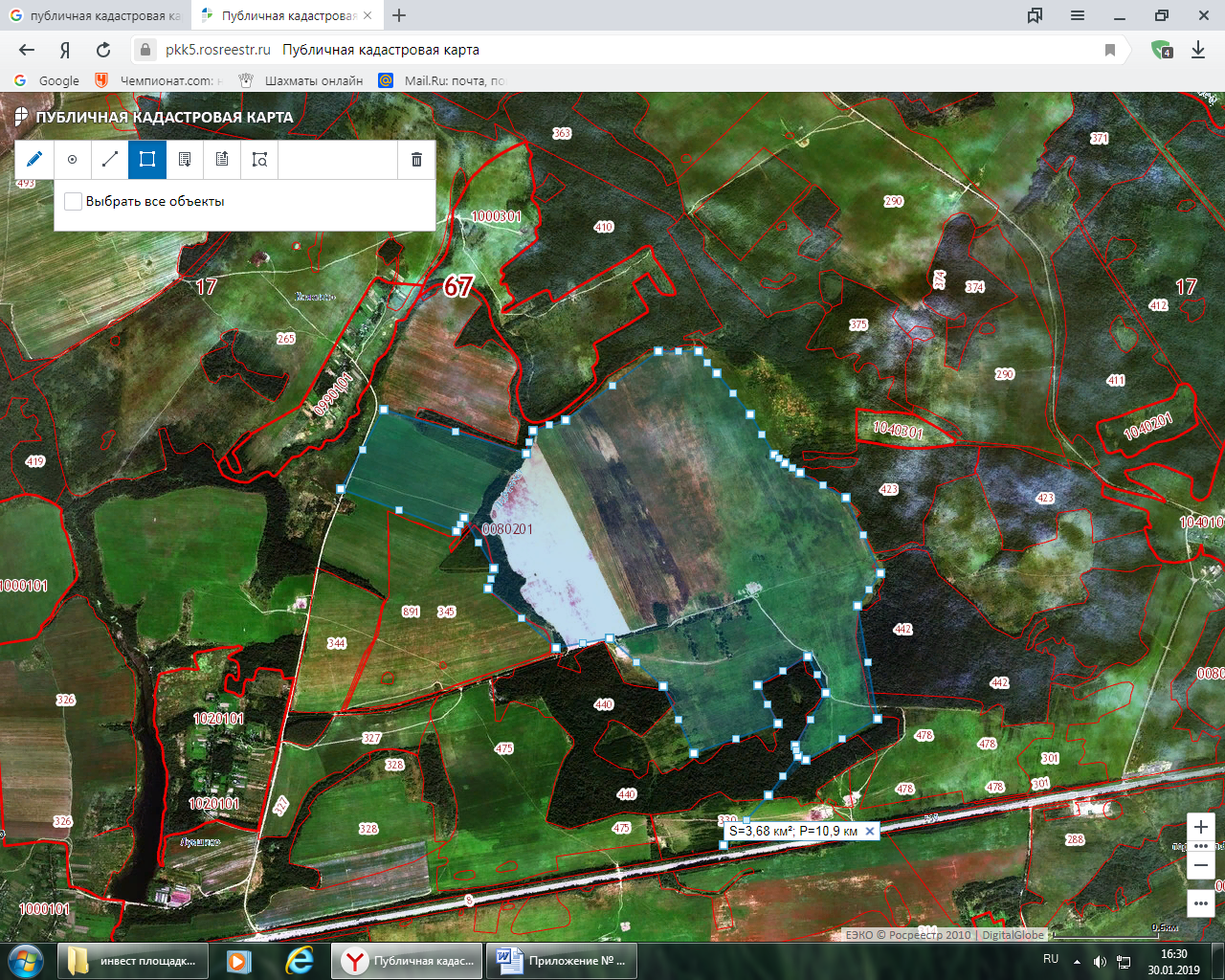 1. Месторасположение:- адрес: Смоленская область, Сафоновский район, Вышегорское сельское поселение;- расстояние до г. Москвы: 320 км;- расстояние до г. Смоленска: 80 км;- расстояние до районного центра: 20 км.2. Характеристика участка:- площадь: 369,6 га;- категория земель: земли сельскохозяйственного назначения;- приоритетное направление использования:  растениеводство, овощеводство, картофелеводство;- форма собственности:  муниципальная, стадия регистрации земельного участка в Росреестре .3. Подъездные пути:-  насыпная дорога от М1 «Беларусь» до д. Княжино ;- железная дорога в 3 км от площадки.4. Инженерная коммуникация:- газоснабжение: отсутствует;- электроснабжение: по участку проходит ЛЭП;- водоснабжение: отсутствует;- водоотведение: отсутствует.5. Условия приобретения:- аренда: аукцион